ToepassingsveldAlle trusts of andere soortgelijke juridische constructies die voornemens zijn een gekwalificeerde deelneming te verwerven of te vergroten in een van de volgende instellingen:verzekeringsondernemingen naar Belgisch rechtherverzekeringsondernemingen naar Belgisch rechtbeursvennootschappen naar Belgisch rechtverzekeringsholdings naar Belgisch rechtgemengde financiële holdings naar Belgisch rechtBeginselenDit formulier is bestemd voor trusts of andere soortgelijke juridische constructies die beslist hebben om een gekwalificeerde deelneming in een hierboven vermelde financiële instelling te verwerven of te vergroten. Het formulier bestaat uit drie delen.In Deel I worden de algemene gegevens opgesomd die normaliter aan de toezichthouder moeten worden verstrekt. Die gegevens betreffen de kandidaat-verwerver en de aard van de voorgenomen verwerving, ongeacht de verwachte betrokkenheid (percentage van kapitaal of stemrechten) van de verwerver bij de doelentiteit.Deel II bevat de lijst van de specifieke gegevens die moeten worden overgemaakt. Overeenkomstig het proportionaliteitsbeginsel[2] worden daarbij twee gevallen onderscheiden: enerzijds, het geval waarin de verwerving resulteert in een wijziging in de controle over de doelentiteit of in een overschrijding van de drempel van 50 % van het kapitaal of de stemrechten: in dit geval moet deel II.A van de verklaring worden ingevuld en moet een bedrijfsplan bij de verklaring worden gevoegd; anderzijds, het geval waarin de verwerver een gekwalificeerde deelneming verwerft in de doelentiteit zonder daarbij echter de controle over die entiteit te verwerven of de drempel van 50 % van het kapitaal of de stemrechten te overschrijden; naargelang de te verwerven gekwalificeerde deelneming de drempel van 20 % van het kapitaal of de stemrechten overschrijdt dan wel onder die drempel blijft, moet de kandidaat-verwerver ofwel deel II.B van de verklaring invullen en er een ‘gedetailleerde strategienota’ bijvoegen, ofwel deel II.C invullen en er een ‘strategienota’ bijvoegen.Deel III biedt de kandidaat-verwerver de mogelijkheid om de NBB alle andere relevante gegevens te verstrekken die haar in staat stellen de geplande verwerving met volledige kennis van zaken aan een prudentiële beoordeling te onderwerpen. Dit deel van het formulier omvat bovendien een door de kandidaat-verwerver of zijn lasthebber te ondertekenen formele verklaring waarin hij bevestigt dat alle gegevens die hij aan de NBB verstrekt, volledig en waarheidsgetrouw zijn, geen onjuist of misleidend beeld geven en te goeder trouw worden verstrekt.  Er wordt op gewezen dat de NBB de kandidaat-verwerver kan vragen documenten over te leggen waaruit blijkt dat de door hem verstrekte gegevens waarheidsgetrouw zijn en/of die gegevens, zo nodig, door andere Belgische of buitenlandse autoriteiten (bv. rechterlijke overheden of andere regelgevende autoriteiten) kan laten bekrachtigen.Daarnaast bevat dit formulier een synthesefiche die de kandidaat-verwerver wordt verzocht in te vullen.Samenvatting van de verklaringDoelentiteit: 	
	
	
	Identificatie van de trust of van de juridische constructie die kandidaat-verwerver is:	
	
	,handelend via 	
	
	
in de hoedanigheid van .................................................................................................................................De kandidaat-verwerver handelt in onderling overleg met andere aandeelhouders of kandidaat-verwervers: O 	jaO 	neeDeze verklaring betreft de beslissing:O 	om een nieuwe gekwalificeerde deelneming te verwerven of om een eerder verworven niet-gekwalificeerde deelneming zodanig te vergroten dat het een gekwalificeerde deelneming wordt;O 	om een eerder verworven gekwalificeerde deelneming te vergroten.Die gekwalificeerde deelneming is:O 	een rechtstreekse gekwalificeerde deelneming;O 	een onrechtstreekse gekwalificeerde deelneming. Door de verwerving zal de volgende wettelijke kennisgevingsdrempel worden overschreden: O 	invloed van betekenis op het beheer van de financiële instelling (de deelneming vertegenwoordigt minder dan 10 % van de stemrechten of het kapitaal van de financiële instelling);O 	10 % van de stemrechten of het kapitaal van de financiële instelling;O 	20 % van de stemrechten of het kapitaal van de financiële instelling;O 	30 % van de stemrechten of het kapitaal van de financiële instelling;O 	50 % van de stemrechten of het kapitaal van de financiële instelling.Lijst van de bijlagen bij deze verklaring:Deel I: 
Algemene informatieDatum: 	Naam van de financiële instelling waarop de verwerving betrekking heeft: 	
	
	1.	Identiteit van de natuurlijke of rechtspersoon die het formulier heeft ingevuld O 	ALS VERKLARINGSPLICHTIGE [] O 	ALS LASTHEBBER [3]Natuurlijk persoon Naam: 	Voornamen: 	Geboorteplaats en -datum: 	Nationaliteit: 	Postadres: 	E-mailadres: 	RechtspersoonMaatschappelijke naam en rechtsvorm: 	Nationaliteit: 	Postadres: 	Ondernemingsnummer: 	Telefoonnummer: 	Faxnummer: 	Naam en hoedanigheid van de ondertekenaar van het formulier: 	
	2.	Identiteit van de kandidaat-verwerver - trust of juridische constructie (2.1 )	Identificatie en precieze rechtsvorm van de verklaringsplichtige trust of juridische constructie: 	
	
	
	
	
	
	(2.2)	Postadres: 	
	
	
	(2.3)	Beschrijving van de effectieve doelstelling van de trust of van de juridische constructie:	
	
	
	
	
	
	(2.4 )	Toepasselijk nationaal recht: 	
	
	
	De bewijsstukken in verband met de gegevens vermeld in de punten (2.1) tot (2.4) gaan als bijlage bij deze verklaring.O	Ja: bijlage … bij dit formulier.(2.5 )	Als bijlage bij deze verklaring is een volledige lijst gevoegd van de personen die, in welke hoedanigheid ook, belast zijn met de effectieve leiding van de trust of van de juridische constructie die kandidaat-verwerver is, en in deze lijst wordt voor elk van deze personen aangegeven welke functie zij uitoefenen: O	Ja: bijlage … bij dit formulier.Aantal betrokken personen: ….(2.6 )	Als bijlage bij deze verklaring is een volledige lijst gevoegd van alle andere ‘uiteindelijke begunstigden’ [] van de verklaringsplichtige trust of juridische constructie:O 	Ja: bijlage … bij dit formulier.3.	Aanvullende informatie over de kandidaat-verwerver en zijn leiders (3.1 )	De kandidaat-verwerver voegt bij deze verklaring de aanvullende individuele verklaring (Formulier C bis), die ondertekend is door elk van de personen bedoeld in punt (2.5) en die over hem persoonlijk de volgende informatie en bijlagen bevat: (3.1.1)	zijn volledige identificatie ; (3.1.2)	zijn ‘Fit & Proper’-dossier en zijn verklaringen op erewoord betreffende zijn reputatie; (3.1.3)	relevante informatie over zijn financiële positie en zijn financiële soliditeit, inclusief nadere inlichtingen over met name zijn inkomstenbronnen, activa en passiva, zakelijke of persoonlijke waarborgen;(3.1.4)	relevante financiële gegevens, inclusief ratings, en openbare verslagen over de door hem gecontroleerde of geleide ondernemingen;(3.1.5)	een beschrijving van de financiële en niet-financiële belangen of van de relatie tussen de kandidaat-verwerver en: (a)	elke andere aandeelhouder van de doelentiteit;(b)	elke persoon die gemachtigd is om de stemrechten uit te oefenen die verbonden zijn aan de door de doelentiteit uitgegeven effecten;(c)	elk lid van de raad van bestuur of een soortgelijk orgaan of van de hoogste leiding van de doelentiteit;(d)	de doelentiteit zelf en de groep waarvan zij deel uitmaakt;en/of een beschrijving van elk ander belang of elke andere activiteit die aanleiding kan geven tot een belangenconflict tussen de kandidaat-verwerver en de doelentiteit, en van de mogelijke oplossingen daarvoor; (3.1.6)	een verklaring op erewoord die op identieke wijze is geformuleerd als in punt III.2 hieronder en die betrekking heeft op al de hierboven vermelde informatie.De kandidaat-verwerver verklaart op zijn erewoord dat hij kennis genomen heeft van alle aanvullende individuele verklaringen en de bijlagen ervan, en verklaart op zijn erewoord dat hij niet over aanvullende informatie beschikt in verband met die individuele verklaringen en de bijlagen ervan, die aan de toezichthouder moet worden verstrekt om hem in staat te stellen de geplande verwerving met volledige kennis van zaken aan een prudentiële beoordeling te onderwerpen.O	Ja O	Nee: voor relevante informatie hierover wordt verwezen naar bijlage … bij dit formulier.(3.2)	Naast de informatie die wordt vermeld in zijn ‘Fit & Proper’-dossier dat bij dit formulier wordt gevoegd, verklaart de kandidaat-verwerver op zijn erewoord:(a)	dat noch hijzelf, noch iemand die belast is met zijn effectieve leiding, noch een momenteel of in het verleden door hem geleide of gecontroleerde onderneming een strafrechtelijke veroordeling heeft opgelopen die de prudentiële beoordeling van de reputatie van de kandidaat-verwerver door de toezichthouder zou kunnen beïnvloeden: O	Ja O	Nee: voor relevante informatie hierover wordt verwezen naar bijlage … bij dit formulier.(b)	dat op dit ogenblik noch tegen hemzelf, noch tegen iemand die belast is met zijn effectieve leiding, noch tegen een momenteel of in het verleden door hem geleide of gecontroleerde onderneming een strafrechtelijk onderzoek of een strafrechtelijke procedure loopt die de prudentiële beoordeling van de reputatie van de kandidaat-verwerver door de toezichthouder zou kunnen beïnvloeden: O	Ja O	Nee: voor relevante informatie hierover wordt verwezen naar bijlage … bij dit formulier.(c)	dat noch hijzelf, noch iemand die belast is met zijn effectieve leiding, noch een momenteel of in het verleden door hem geleide of gecontroleerde onderneming betrokken is of ooit betrokken is geweest bij relevante burgerrechtelijke en bestuursrechtelijke zaken (inclusief faillissements- of insolventieprocedures en alle soortgelijke procedures) waarvan de toezichthouder op de hoogte moet zijn om de reputatie van de kandidaat-verwerver te kunnen beoordelen: O	Ja O	Nee: voor relevante informatie hierover wordt verwezen naar bijlage … bij dit formulier.(d)	dat noch tegen hemzelf, noch tegen iemand die belast is met zijn effectieve leiding, noch tegen een momenteel of in het verleden door hem geleide of gecontroleerde onderneming tuchtmaatregelen worden of werden genomen (inclusief de afzetting als bestuurder van een vennootschap en alle soortgelijke procedures): O	Ja O	Nee: voor relevante informatie hierover wordt verwezen naar bijlage … bij dit formulier.(e)	dat noch hijzelf, noch iemand die belast is met zijn effectieve leiding, noch een momenteel of in het verleden door hem geleide of gecontroleerde onderneming het voorwerp uitmaakt of heeft uitgemaakt van onderzoeken, dwangmaatregelen of sancties van een toezichthouder: O	Ja O	Nee: voor relevante informatie hierover wordt verwezen naar bijlage … bij dit formulier.(f)	dat noch hemzelf, noch iemand die belast is met zijn effectieve leiding, noch een momenteel of in het verleden door hem geleide of gecontroleerde onderneming een registratie, vergunning, erkenning of aansluiting werd geweigerd die nodig is om een beroepsactiviteit te mogen uitoefenen, of dat noch hijzelf, noch voornoemde onderneming het voorwerp heeft uitgemaakt van een intrekking, herroeping of opzegging van een registratie, vergunning, erkenning of aansluiting of van een schrapping door een openbare of regelgevende instelling: O	Ja O	Nee: voor relevante informatie hierover wordt verwezen naar bijlage … bij dit formulier.(3.3 )	Heeft een andere toezichthouder van de financiële sector de reputatie van de kandidaat-verwerver als verwerver of als leider van een financiële instelling eerder al beoordeeld? O	NeeO	Ja: Identificatie van die toezichthouder: 	
	
	
	Datum waarop die toezichthouder zijn beslissing heeft genomen: 	De bewijsstukken in verband met het resultaat van die beoordeling gaan als bijlage … bij dit formulier.(3.4 )	Heeft een toezichthouder van een andere sector dan de financiële de reputatie van de kandidaat-verwerver eerder al beoordeeld?O	NeeO	Ja: Identificatie van die toezichthouder: 	
	
	
	Datum waarop die toezichthouder zijn beslissing heeft genomen: 	De bewijsstukken in verband met het resultaat van die beoordeling gaan als bijlage … bij dit formulier.(3.5 )	Bij dit formulier is ook een beschrijving gevoegd van de financiële en niet-financiële belangen of van de relatie tussen de kandidaat-verwerver en: (a)	elke andere aandeelhouder van de doelentiteit;(b)	elke persoon die gemachtigd is om de stemrechten uit te oefenen die verbonden zijn aan de door de doelentiteit uitgegeven effecten;(c)	elk lid van de raad van bestuur of een soortgelijk orgaan of van de hoogste leiding van de doelentiteit;(d)	de doelentiteit zelf en de groep waarvan zij deel uitmaakt;en/of een beschrijving van elk ander belang of elke andere activiteit van de verwerver die aanleiding kan geven tot een belangenconflict tussen de kandidaat-verwerver en de doelentiteit, en van de mogelijke oplossingen daarvoor: O	Ja: bijlage … bij dit formulier.O	Niet van toepassing.(3.6 )	De kandidaat-verwerver voegt bij dit formulier financiële staten, zo mogelijk goedgekeurd door een auditkantoor, om de toezichthouder in staat te stellen de evolutie te beoordelen van zijn solvabiliteit, zijn liquiditeit en zijn rentabiliteit over de voorbije drie jaar.O	Ja: bijlage … bij dit formulier.4.	Informatie over de verwerving (4.1 ) 	Beschrijf de algemene doelstelling van de geplande verwerving (bv. strategische belegging, portefeuillebelegging, ...). (In voorkomend geval wordt die beschrijving als bijlage … bij dit formulier gevoegd.) (4.2 )	Deze verklaring betreft de verwerving of de vergroting van:O	een rechtstreekse gekwalificeerde deelneming;O	een onrechtstreekse gekwalificeerde deelneming. In dit geval wordt als bijlage … bij dit formulier een schema gevoegd met een beschrijving van de voorwaarden verbonden aan het bezit van de onrechtstreekse deelneming, die niet enkel aangeeft via welke entiteiten de deelneming wordt gehouden, maar ook de percentages vermeldt van de stemrechten die op elk niveau van de keten worden gehouden.Deze verklaring betreft de verwerving van een gekwalificeerde deelneming die minder dan 10 % van het kapitaal of de stemrechten van de financiële instelling vertegenwoordigt, maar waardoor de kandidaat-verwerver een invloed van betekenis heeft op het beheer van die instelling:O	Nee.O	Ja: als bijlage … bij dit formulier is een beschrijving gevoegd van de mechanismen aan de hand waarvan de kandidaat-verwerver die invloed van betekenis zal uitoefenen.Deze verklaring betreft de verwerving of de vergroting van een gekwalificeerde deelneming door een kandidaat-verwerver:Te verwachten impact van de geplande verwerving op de aandeelhouderskring van de financiële instelling Opmerkingen: Bij een onrechtstreekse gekwalificeerde deelneming moeten, bij onderstaande berekeningen, de effecten in aanmerking worden genomen die rechtstreeks worden gehouden door de laatste entiteit uit de keten van deelnemingen waarlangs de onrechtstreekse deelneming wordt verworven.Bij een optreden in onderling overleg moet bij onderstaande berekeningen achtereenvolgens rekening worden gehouden met alle effecten in het bezit van of verworven door de verklaringsplichtige kandidaat-verwerver en alle personen die in onderling overleg handelen.Toestand vóór de verwezenlijking van de geplande verwerving(4.5.1.a) 	Berekening van het aantal stemrechten dat individueel in de financiële instelling wordt gehouden door de verklaringsplichtige kandidaat-verwerver:(4.5.1.b)	Berekening van alle stemrechten die collectief in de financiële instelling worden gehouden door de verklaringsplichtige kandidaat-verwerver en de andere personen met wie hij in onderling overleg handelt:(4.5.2.a)	Berekening van de kapitaalfractie die individueel in de financiële instelling wordt gehouden door de verklaringsplichtige kandidaat-verwerver:(4.5.2.b) 	Berekening van de totale kapitaalfractie die collectief in de financiële instelling wordt gehouden door de verklaringsplichtige kandidaat-verwerver en de andere personen met wie hij in onderling overleg handelt:Doelstelling van de geplande verwerving(4.5.3)	Aantal en soort aandelen (gewone of andere) dat in de doelentiteit wordt verworven:Toestand na de verwezenlijking van de geplande verwerving(4.5.4.a) 	Berekening van het aantal stemrechten dat individueel in de financiële instelling wordt gehouden door de verklaringsplichtige kandidaat-verwerver:(4.5.4.b)	Berekening van alle stemrechten die collectief in de financiële instelling worden gehouden door de verklaringsplichtige kandidaat-verwerver en de andere personen met wie hij in onderling overleg handelt:(4.5.5.a)	Berekening van de kapitaalfractie die individueel in de financiële instelling wordt gehouden door de verklaringsplichtige kandidaat-verwerver:(4.5.5.b) 	Berekening van de totale kapitaalfractie die collectief in de financiële instelling wordt gehouden door de verklaringsplichtige kandidaat-verwerver en de andere personen met wie hij in onderling overleg handelt:5.	Informatie over de financiering van de verwerving (5.1 )	Een gedetailleerde beschrijving van de herkomst van de private financiële middelen die worden gebruikt om de verwerving te financieren, een verklaring over de juistheid en de waarheidsgetrouwheid van die beschrijving, alsook de desbetreffende bewijsstukken worden bij dit formulier gevoegd.O	Ja: bijlage …Is de kandidaat-verwerver voornemens om activa die hem of de doelentiteit toebehoren, op korte termijn te verkopen om de geplande verwerving te financieren?O Nee.O Ja. 	Zo ja, dient bij dit formulier nadere informatie te worden gevoegd over de kenmerken van de over te dragen activa, de raming van hun prijs en de vooropgestelde verkoopvoorwaarden (inclusief de termijn). O Ja: bijlage …(5.3 )	Bij dit formulier wordt relevante en gedetailleerde informatie gevoegd over de middelen en het netwerk die worden gebruikt om de geldmiddelen over te maken (met name de beschikbaarheid van de middelen die voor de financiering van de verwerving zullen worden gebruikt, de financiële constructie):O	Ja: bijlage …(5.4 )	Bij dit formulier wordt nadere informatie gevoegd over de toegang van de kandidaat-verwerver tot de financieringsbronnen en tot de financiële markten, alsook over het gebruik dat daarvan wordt gemaakt om de geplande verwerving te financieren:O	Ja: bijlage …Bij dit formulier wordt nadere informatie gevoegd over de geldmiddelen die bij bankinstellingen worden geleend (in voorkomend geval via uit te geven financiële instrumenten) om de verwerving te financieren:O	Ja: bijlage …Bij dit formulier wordt nadere informatie gevoegd over de aard van de financiële relatie met andere aandeelhouders van de doelentiteit in het vooruitzicht van de financiering van de verwerving (looptijd, vervaldag, zakelijke of persoonlijke waarborgen):O	Ja: bijlage …Deel II AAanvullende informatievereisten - Wijziging in de controleBij dit formulier is een bedrijfsplan gevoegd dat voldoet aan de onderstaande voorwaarden:O Ja: bijlage …Toelichtingen bij de voorwaarden waaraan het bij het formulier te voegen bedrijfsplan dient te voldoen:Wanneer bij de doelentiteit een wijziging plaatsvindt in de controle, dient de kandidaat-verwerver een bedrijfsplan[] over te leggen. Dat plan moet informatie verschaffen over het vooropgestelde strategische ontwikkelingsplan voor de verwerving, prospectieve gegevens bevatten en toelichting geven bij de belangrijkste wijzigingen die de kandidaat-verwerver voornemens is bij de doelentiteit door te voeren:I.		Strategisch ontwikkelingsplan waarin, in algemene bewoordingen, wordt ingegaan op de essentiële doelstellingen van de verwerving en op de belangrijkste methodes waarvan gebruik zal worden gemaakt om die doelstellingen te verwezenlijken. In dat plan moet met name aandacht worden besteed aan:	(a) de redenen voor de verwerving;	(b) de financiële doelstellingen op korte termijn (rendement van het eigen vermogen (return on equity), de kosten-winst-verhouding (cost-benefit ratio), de winst per aandeel (earnings per share));	(c) de belangrijkste synergieën die worden nagestreefd met de doelentiteit;	(d) de mogelijke heroriëntaties van de activiteiten, de producten of het doelcliënteel en de mogelijke herbestemmingen van de financiële middelen binnen de doelentiteit;	(e) de algemene voorwaarden voor de opname en de integratie van de doelentiteit in de structuur van de groep van de verwerver, en met name de belangrijkste synergieën die worden nagestreefd met andere ondernemingen uit de groep en het beleid inzake intragroepsrelaties.II.		Raming in verband met de financiële staten van de doelentiteit over drie jaar, op zowel vennootschappelijke als geconsolideerde basis. Die raming moet de volgende elementen omvatten:	(a) een prognose van de balans en de resultatenrekening;	(b) de verwachte prudentiële ratio's;	(c) informatie over het niveau van de risicoblootstelling (kredietrisico, marktrisico, operationeel risico, enz.);	(d) de geplande intragroepstransacties.III. Impact van de verwerving op het deugdelijk bestuur en de algemene organisatorische structuur van de doelentiteit, en inzonderheid op:	(a) de samenstelling en de opdrachten van de raad van bestuur en de belangrijkste door het besluitvormingsorgaan opgerichte comités (directiecomité, risicocomité, auditcomité en elk ander comité);	(b) de administratieve en boekhoudkundige procedures en de interne controles: de belangrijkste wijzigingen in de procedures en systemen met betrekking tot de boekhouding, de audit, de interne controle en de compliance (inclusief de witwaspreventie), inzonderheid met betrekking tot de toewijzing van sleutelfuncties (auditor, intern controleur, compliance officer);	(c) de algemene IT-architectuur: de verwerver dient bijvoorbeeld melding te maken van elke wijziging in het uitbestedingsbeleid, de systeemstroomschema's (data flow charts), de gebruikte (externe of intern ontwikkelde) software, de belangrijkste instrumenten en procedures voor de gegevens- en systeembeveiliging (bv. back-ups, continuïteitsplannen, audit trails);	(d) het uitbestedingsbeleid (betrokken materies, keuze van de dienstverleners), de contractuele rechten en verplichtingen van de belangrijkste betrokken partijen (bv. auditregels, aan de dienstverlener opgelegde kwaliteitsvereisten).Deel II BAanvullende informatievereisten - Gekwalificeerde deelneming die 20 % tot 50 % van het kapitaal en/of de stemrechten vertegenwoordigt, zonder wijziging in de controleBij dit formulier is een ‘gedetailleerde strategienota’ gevoegd die voldoet aan de onderstaande voorwaarden:O Ja: bijlage …Toelichtingen bij de voorwaarden waaraan de bij het formulier te voegen ‘gedetailleerde strategienota’ dient te voldoen:In zijn ‘gedetailleerde strategienota’ dient de kandidaat-verwerver:I.		de toezichthouder op de hoogte te brengen van het beleid dat hij met betrekking tot de verwerving zal voeren; naast de in deel I, punt 3 van dit formulier bedoelde informatie moet hij de toezichthouder op de hoogte brengen van:(a) de duur van de periode waarin hij voornemens is zijn deelneming te behouden na de verwerving;(b) elk voornemen om het niveau van zijn deelneming in de nabije toekomst te vergroten, te verkleinen of te handhaven;II.		zijn voornemens ten aanzien van de doelentiteit te vermelden, waarbij hij inzonderheid: verduidelijkt of hij al dan niet voornemens is een actieve rol te spelen als minderheidsaandeelhouder, alsook, in voorkomend geval, wat de grondbeginselen van zijn optreden zullen zijn;in detail uitlegt welke invloed hij voornemens is uit te oefenen op de financiële positie (inclusief het dividendbeleid), de strategische ontwikkeling en de aanwending van de middelen van de doelentiteit;beschrijft wat op middellange termijn zijn voornemens en verwachtingen zijn ten aanzien van de doelentiteit. Hierbij dienen alle aspecten aan bod te komen waarvan sprake in deel I van het in voornoemd punt A bedoelde bedrijfsplan.III. informatie te verstrekken over zijn draagkracht (financiële positie) en zijn wil om de doelentiteit te ondersteunen door de inbreng van het eigen vermogen dat nodig zou zijn voor de ontwikkeling van haar activiteiten of bij financiële moeilijkheden.Deel II CAanvullende informatievereisten - Gekwalificeerde deelneming van minder dan 20 %, zonder wijziging in de controleBij dit formulier is een ‘strategienota’ gevoegd die voldoet aan de onderstaande voorwaarden:O Ja: bijlage …Toelichtingen bij de voorwaarden waaraan de bij het formulier te voegen ‘strategienota’ dient te voldoen:Waarschuwing: In het licht van de totale aandeelhoudersstructuur van de doelentiteit kan de toezichthouder de kandidaat-verwerver van een gekwalificeerde deelneming van minder dan 20 % van het kapitaal en de stemrechten van de doelentiteit vragen hem een ‘gedetailleerde strategienota’ te bezorgen zoals beschreven in deel II B van dit formulier, als hij redenen heeft om aan te nemen dat de ‘invloed’ die de kandidaat-verwerver ingevolge zijn deelneming zal uitoefenen, even groot zal zijn als de invloed die hij zou uitoefenen als hij een deelneming van meer dan 20 % zou verwerven. Onder voorbehoud daarvan dient de kandidaat-verwerver de toezichthouder een ‘strategienota’ te bezorgen waarin hij:I.	de toezichthouder op de hoogte brengt van het beleid dat hij met betrekking tot de verwerving zal voeren; naast de in deel I, punt 3 van dit formulier bedoelde informatie moet hij de toezichthouder op de hoogte brengen van:(a) 	de duur van de periode waarin hij voornemens is zijn deelneming te behouden na de verwerving;(b) 	elk voornemen om het niveau van zijn deelneming in de nabije toekomst te vergroten, te verkleinen of te handhaven;II.	verduidelijkt of hij al dan niet voornemens is een actieve rol te spelen als minderheidsaandeelhouder, alsook, in voorkomend geval, wat de grondbeginselen van zijn optreden zullen zijn;III.	informatie verstrekt over zijn draagkracht (financiële positie) en zijn wil om de doelentiteit te ondersteunen door de inbreng van het eigen vermogen dat nodig zou zijn voor de ontwikkeling van haar activiteiten of bij financiële moeilijkheden.Deel IIIAanvullende informatie die de kandidaat-verwerver op eigen initiatief verstrekt, en
verklaring op erewoordIII.1 Aanvullende informatie die de kandidaat-verwerver op eigen initiatief verstrektBeschikt de kandidaat-verwerver over aanvullende informatie die hij meent te moeten bezorgen aan de toezichthouder, zodat deze laatste de geplande verwerving met volledige kennis van zaken aan een prudentiële beoordeling kan onderwerpen?O	NeeO	Ja: die informatie is als bijlage … bij deze verklaring gevoegd.III.2 Verklaring op erewoordIk, ondergetekende, 	,O	handelend als orgaan van de kandidaat-verwerver en gemachtigd om de kandidaat-verwerver in die hoedanigheid rechtsgeldig te verbinden;O	handelend als bijzondere lasthebber, in naam en voor rekening van de kandidaat-verwerver, over wie ik mij sterk maak,verklaar op mijn erewoord:dat alle informatie die in dit formulier en in de bijlagen ervan aan de toezichthouder wordt verstrekt, volledig en waarheidsgetrouw is, niet bewust een onjuist of misleidend beeld geeft en te goeder trouw wordt verstrekt,en dat ik van geen enkel ander gegeven kennis heb dat de prudentiële beoordeling van de geplande verwerving door de toezichthouder zou kunnen beïnvloeden.	(Gelezen en goedgekeurd, datum, plaats en handtekening)de Berlaimontlaan 14 - BE-1000 Brusseltel. +32 2 221 38 12 – fax + 32 2 221 31 04ondernemingsnummer: 0203.201.340RPR Brusselwww.nbb.be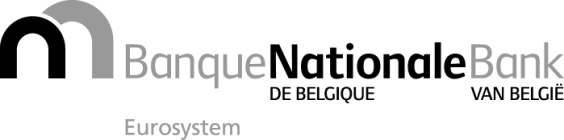 Brussel, 14 september 2017Bijlage 3 bij mededeling NBB_2017_22Bijlage 3 bij mededeling NBB_2017_22Formulier C / Verklaring in het kader van de prudentiële beoordeling van verwervingen of vergrotingen van gekwalificeerde deelnemingen in het kapitaal van een financiële instelling door trusts of andere soortgelijke juridische constructiesFormulier C / Verklaring in het kader van de prudentiële beoordeling van verwervingen of vergrotingen van gekwalificeerde deelnemingen in het kapitaal van een financiële instelling door trusts of andere soortgelijke juridische constructiesOnderwerpOnderwerpOnderwerpParagraafnummer van het formulierJaJaNeeOnderwerpOnderwerpOnderwerpParagraafnummer van het formulierBijlagenummerAantal pagina’s van de bijlageNeeBewijsstukken in verband met het juridisch bestaan van de verklaringsplichtige trust of juridische constructieBewijsstukken in verband met het juridisch bestaan van de verklaringsplichtige trust of juridische constructieBewijsstukken in verband met het juridisch bestaan van de verklaringsplichtige trust of juridische constructieI. (2.1) tot (2.4)Lijst van de effectieve leiders van de verklaringsplichtige trust of juridische constructieLijst van de effectieve leiders van de verklaringsplichtige trust of juridische constructieLijst van de effectieve leiders van de verklaringsplichtige trust of juridische constructieI. (2.5)Lijst van de ‘uiteindelijke begunstigden’ van de verklaringsplichtige trust of juridische constructieLijst van de ‘uiteindelijke begunstigden’ van de verklaringsplichtige trust of juridische constructieLijst van de ‘uiteindelijke begunstigden’ van de verklaringsplichtige trust of juridische constructieI. (2.8)Aanvullende individuele verklaringen (‘formulieren C bis’) van de leiders van de trust of van de juridische constructieAanvullende individuele verklaringen (‘formulieren C bis’) van de leiders van de trust of van de juridische constructieAanvullende individuele verklaringen (‘formulieren C bis’) van de leiders van de trust of van de juridische constructieI. (3.1)Aantal bijgesloten aanvullende individuele verklaringen Aantal bijlagen bij deze aanvullende individuele verklaringenDoor de kandidaat-verwerver verstrekte aanvullende informatie in verband met de aanvullende individuele verklaringen van zijn leidersDoor de kandidaat-verwerver verstrekte aanvullende informatie in verband met de aanvullende individuele verklaringen van zijn leidersI. (3.1)'Fit & Proper’-dossier van de verklaringsplichtige trust of juridische constructie, dat is samengesteld uit: de antwoorden in Titel “betrouwbaarheid”  van het formulier ‘Nieuwe benoeming’ dat bij circulaire NBB_2013_02 is gevoegd, een gedetailleerd curriculum vitae, eneen uittreksel uit het strafregister (of een door een buitenlandse autoriteit verstrekt gelijkwaardig document) dat minder dan drie maanden oud is.'Fit & Proper’-dossier van de verklaringsplichtige trust of juridische constructie, dat is samengesteld uit: de antwoorden in Titel “betrouwbaarheid”  van het formulier ‘Nieuwe benoeming’ dat bij circulaire NBB_2013_02 is gevoegd, een gedetailleerd curriculum vitae, eneen uittreksel uit het strafregister (of een door een buitenlandse autoriteit verstrekt gelijkwaardig document) dat minder dan drie maanden oud is.'Fit & Proper’-dossier van de verklaringsplichtige trust of juridische constructie, dat is samengesteld uit: de antwoorden in Titel “betrouwbaarheid”  van het formulier ‘Nieuwe benoeming’ dat bij circulaire NBB_2013_02 is gevoegd, een gedetailleerd curriculum vitae, eneen uittreksel uit het strafregister (of een door een buitenlandse autoriteit verstrekt gelijkwaardig document) dat minder dan drie maanden oud is.I. (3.2)(a) tot (f)Bewijsstukken voor de beoordeling van de reputatie van de kandidaat-verwerver door een andere autoriteit van de financiële sectorBewijsstukken voor de beoordeling van de reputatie van de kandidaat-verwerver door een andere autoriteit van de financiële sectorBewijsstukken voor de beoordeling van de reputatie van de kandidaat-verwerver door een andere autoriteit van de financiële sectorI. (3.3)Bewijsstukken voor de beoordeling van de reputatie van de kandidaat-verwerver door een autoriteit van een andere sectorBewijsstukken voor de beoordeling van de reputatie van de kandidaat-verwerver door een autoriteit van een andere sectorBewijsstukken voor de beoordeling van de reputatie van de kandidaat-verwerver door een autoriteit van een andere sectorI. (3.4)Financiële en niet-financiële belangen die de kandidaat-verwerver in een belangenconflict kunnen doen verkerenFinanciële en niet-financiële belangen die de kandidaat-verwerver in een belangenconflict kunnen doen verkerenFinanciële en niet-financiële belangen die de kandidaat-verwerver in een belangenconflict kunnen doen verkerenI. (3.5)Financiële staten van de laatste drie jaarFinanciële staten van de laatste drie jaarFinanciële staten van de laatste drie jaarI. (3.6)Algemene doelstelling van de geplande verwervingAlgemene doelstelling van de geplande verwervingAlgemene doelstelling van de geplande verwervingI. (4.1)Schematische voorstelling van het bezit van de onrechtstreekse gekwalificeerde deelnemingSchematische voorstelling van het bezit van de onrechtstreekse gekwalificeerde deelnemingSchematische voorstelling van het bezit van de onrechtstreekse gekwalificeerde deelnemingI. (4.2)Invloed van betekenis – gekwalificeerde deelneming van minder dan 10 %Invloed van betekenis – gekwalificeerde deelneming van minder dan 10 %Invloed van betekenis – gekwalificeerde deelneming van minder dan 10 %I. (4.3)AandeelhoudersovereenkomstenAandeelhoudersovereenkomstenAandeelhoudersovereenkomstenI. (4.4)Stappen ondernomen in onderling overleg met derdenStappen ondernomen in onderling overleg met derdenStappen ondernomen in onderling overleg met derdenI. (4.4)Herkomst van private financiële middelenHerkomst van private financiële middelenHerkomst van private financiële middelenI. (5.1)Verkoop van activa voor de financiering van de verwervingVerkoop van activa voor de financiering van de verwervingVerkoop van activa voor de financiering van de verwervingI. (5.2)Wijze van overmaking van de geldmiddelenWijze van overmaking van de geldmiddelenWijze van overmaking van de geldmiddelenI. (5.3)Toegang tot en gebruik van de financiële markten voor de financiering van de verwervingToegang tot en gebruik van de financiële markten voor de financiering van de verwervingToegang tot en gebruik van de financiële markten voor de financiering van de verwervingI. (5.4)Gebruik van bankkredieten voor de financiering van de verwervingGebruik van bankkredieten voor de financiering van de verwervingGebruik van bankkredieten voor de financiering van de verwervingI. (5.5)Financiering van de verwerving door een beroep te doen op andere aandeelhouders van de financiële instellingI. (5.6)BedrijfsplanII.AGedetailleerde strategienotaII.BStrategienotaII.COdie alleen handelt;Odie verbonden is met de andere rechtstreekse of onrechtstreekse aandeelhouders van de financiële instelling die hiernaast worden geïdentificeerd;Odie in onderling overleg handelt met de andere rechtstreekse of onrechtstreekse aandeelhouders van de financiële instelling die hiernaast worden geïdentificeerd.De bepalingen van de overeenkomsten over de doelentiteit die de kandidaat-verwerver met andere aandeelhouders heeft gesloten of voornemens is te sluiten, ongeacht de vorm van die overeenkomsten, worden beschreven in bijlage … bij dit formulier.De bepalingen van de overeenkomsten over de doelentiteit die de kandidaat-verwerver met andere aandeelhouders heeft gesloten of voornemens is te sluiten, ongeacht de vorm van die overeenkomsten, worden beschreven in bijlage … bij dit formulier.Alle stappen die in onderling overleg met derden worden ondernomen (bv. bijdrage van derden aan de financiering, wijze van deelname aan de financiële constructie, bepalingen over de toekomstige organisatie), worden beschreven in bijlage … bij dit formulier.Alle stappen die in onderling overleg met derden worden ondernomen (bv. bijdrage van derden aan de financiering, wijze van deelname aan de financiële constructie, bepalingen over de toekomstige organisatie), worden beschreven in bijlage … bij dit formulier.Aantal en percentage van de stemrechtenAantal en percentage van de stemrechtennoemer (a)teller (b)% (b/a)uitoefeningstermijn of -periode1°Kapitaalvertegenwoordigende effecten waaraan stemrechten zijn verbonden2°Niet-kapitaalvertegenwoordigende effecten waaraan stemrechten zijn verbonden3°Certificaten van (niet te vermelden in de teller sub 1° en 2°):kapitaalvertegenwoordigende effecten waaraan stemrechten zijn verbondenniet-kapitaalvertegenwoordigende effecten waaraan stemrechten zijn verbonden4°Ten belope van het aantal effecten die hiermee kunnen worden verworven: de onvoorwaardelijke rechten en verbintenissen tot verwerving van uitgegeven effecten waaraan stemrechten zijn verbonden: Ten belope van het aantal effecten die hiermee kunnen worden verworven: de onvoorwaardelijke rechten en verbintenissen tot verwerving van uitgegeven effecten waaraan stemrechten zijn verbonden: optiesverbintenissen op grond van een overeenkomstoverige (in voorkomend geval nader te specificeren)Totaal Totaal Pro memorie: Pro memorie: voorwaardelijke rechten en verbintenissen tot verwerving van uitgegeven effecten waaraan stemrechten zijn verbonden, die voortvloeien uit:voorwaardelijke rechten en verbintenissen tot verwerving van uitgegeven effecten waaraan stemrechten zijn verbonden, die voortvloeien uit:de omzetting van obligatiesde omzetting van obligatiesde omzetting van leningende omzetting van leningenoverige (in voorkomend geval nader te specificeren)overige (in voorkomend geval nader te specificeren)rechten en verbintenissen tot inschrijving op uit te geven effecten waaraan stemrechten zijn verbonden, die voortvloeien uit:rechten en verbintenissen tot inschrijving op uit te geven effecten waaraan stemrechten zijn verbonden, die voortvloeien uit:de omzetting van obligatiesde omzetting van obligatiesde omzetting van leningende omzetting van leningende uitoefening van warrantsde uitoefening van warrantsoverige (in voorkomend geval nader te specificeren)overige (in voorkomend geval nader te specificeren)Aantal en percentage van de stemrechtenAantal en percentage van de stemrechtennoemer (a)teller (b)% (b/a)uitoefeningstermijn of -periode1°Kapitaalvertegenwoordigende effecten waaraan stemrechten zijn verbonden2°Niet-kapitaalvertegenwoordigende effecten waaraan stemrechten zijn verbonden3°Certificaten van (niet te vermelden in de teller sub 1° en 2°):kapitaalvertegenwoordigende effecten waaraan stemrechten zijn verbondenniet-kapitaalvertegenwoordigende effecten waaraan stemrechten zijn verbonden4°Ten belope van het aantal effecten die hiermee kunnen worden verworven: de onvoorwaardelijke rechten en verbintenissen tot verwerving van uitgegeven effecten waaraan stemrechten zijn verbonden: Ten belope van het aantal effecten die hiermee kunnen worden verworven: de onvoorwaardelijke rechten en verbintenissen tot verwerving van uitgegeven effecten waaraan stemrechten zijn verbonden: optiesverbintenissen op grond van een overeenkomstoverige (in voorkomend geval nader te specificeren)Totaal Totaal Pro memorie: Pro memorie: voorwaardelijke rechten en verbintenissen tot verwerving van uitgegeven effecten waaraan stemrechten zijn verbonden, die voortvloeien uit:voorwaardelijke rechten en verbintenissen tot verwerving van uitgegeven effecten waaraan stemrechten zijn verbonden, die voortvloeien uit:de omzetting van obligatiesde omzetting van obligatiesde omzetting van leningende omzetting van leningenoverige (in voorkomend geval nader te specificeren)overige (in voorkomend geval nader te specificeren)rechten en verbintenissen tot inschrijving op uit te geven effecten waaraan stemrechten zijn verbonden, die voortvloeien uit:rechten en verbintenissen tot inschrijving op uit te geven effecten waaraan stemrechten zijn verbonden, die voortvloeien uit:de omzetting van obligatiesde omzetting van obligatiesde omzetting van leningende omzetting van leningende uitoefening van warrantsde uitoefening van warrantsoverige (in voorkomend geval nader te specificeren)overige (in voorkomend geval nader te specificeren)Aantal kapitaalvertegenwoordigende effecten en percentage van het gehouden kapitaalAantal kapitaalvertegenwoordigende effecten en percentage van het gehouden kapitaalnoemer(a)teller(b)%(b/a)uitoefeningstermijn of -periode1°Kapitaalvertegenwoordigende effecten waaraan stemrechten zijn verbonden2°Kapitaalvertegenwoordigende effecten waaraan geen stemrechten zijn verbonden3°Certificaten van (niet te vermelden in de teller sub 1° en 2°):kapitaalvertegenwoordigende effecten waaraan stemrechten zijn verbondenkapitaalvertegenwoordigende effecten waaraan geen stemrechten zijn verbonden4°Ten belope van het aantal effecten die hiermee kunnen worden verworven: de onvoorwaardelijke rechten en verbintenissen tot verwerving van uitgegeven kapitaalvertegenwoordigende effecten waaraan al dan niet stemrechten zijn verbonden: Ten belope van het aantal effecten die hiermee kunnen worden verworven: de onvoorwaardelijke rechten en verbintenissen tot verwerving van uitgegeven kapitaalvertegenwoordigende effecten waaraan al dan niet stemrechten zijn verbonden: opties verbintenissen op grond van een overeenkomstoverige (in voorkomend geval nader te specificeren)Totaal Totaal Pro memorie:Pro memorie:voorwaardelijke rechten en verbintenissen tot verwerving van uitgegeven kapitaalvertegenwoordigende effecten waaraan al dan niet stemrechten zijn verbonden, die voortvloeien uit:voorwaardelijke rechten en verbintenissen tot verwerving van uitgegeven kapitaalvertegenwoordigende effecten waaraan al dan niet stemrechten zijn verbonden, die voortvloeien uit:de omzetting van obligatiesde omzetting van obligatiesde omzetting van leningende omzetting van leningenoverige (in voorkomend geval nader te specificeren)overige (in voorkomend geval nader te specificeren)rechten en verbintenissen tot inschrijving op uit te geven kapitaalvertegenwoordigende effecten waaraan al dan niet stemrechten zijn verbonden, die voortvloeien uit:rechten en verbintenissen tot inschrijving op uit te geven kapitaalvertegenwoordigende effecten waaraan al dan niet stemrechten zijn verbonden, die voortvloeien uit:de omzetting van obligatiesde omzetting van obligatiesde omzetting van leningende omzetting van leningende uitoefening van warrantsde uitoefening van warrantsoverige (in voorkomend geval nader te specificeren)overige (in voorkomend geval nader te specificeren)Aantal kapitaalvertegenwoordigende effecten en percentage van het gehouden kapitaalAantal kapitaalvertegenwoordigende effecten en percentage van het gehouden kapitaalnoemer(a)teller(b)%(b/a)uitoefeningstermijn of -periode1°Kapitaalvertegenwoordigende effecten waaraan stemrechten zijn verbonden2°Kapitaalvertegenwoordigende effecten waaraan geen stemrechten zijn verbonden3°Certificaten van (niet te vermelden in de teller sub 1° en 2°):kapitaalvertegenwoordigende effecten waaraan stemrechten zijn verbondenkapitaalvertegenwoordigende effecten waaraan geen stemrechten zijn verbonden4°Ten belope van het aantal effecten die hiermee kunnen worden verworven: de onvoorwaardelijke rechten en verbintenissen tot verwerving van uitgegeven kapitaalvertegenwoordigende effecten waaraan al dan niet stemrechten zijn verbonden: Ten belope van het aantal effecten die hiermee kunnen worden verworven: de onvoorwaardelijke rechten en verbintenissen tot verwerving van uitgegeven kapitaalvertegenwoordigende effecten waaraan al dan niet stemrechten zijn verbonden: opties verbintenissen op grond van een overeenkomstoverige (in voorkomend geval nader te specificeren)Totaal Totaal Pro memorie:Pro memorie:voorwaardelijke rechten en verbintenissen tot verwerving van uitgegeven kapitaalvertegenwoordigende effecten waaraan al dan niet stemrechten zijn verbonden, die voortvloeien uit:voorwaardelijke rechten en verbintenissen tot verwerving van uitgegeven kapitaalvertegenwoordigende effecten waaraan al dan niet stemrechten zijn verbonden, die voortvloeien uit:de omzetting van obligatiesde omzetting van obligatiesde omzetting van leningende omzetting van leningenoverige (in voorkomend geval nader te specificeren)overige (in voorkomend geval nader te specificeren)rechten en verbintenissen tot inschrijving op uit te geven kapitaalvertegenwoordigende effecten waaraan al dan niet stemrechten zijn verbonden, die voortvloeien uit:rechten en verbintenissen tot inschrijving op uit te geven kapitaalvertegenwoordigende effecten waaraan al dan niet stemrechten zijn verbonden, die voortvloeien uit:de omzetting van obligatiesde omzetting van obligatiesde omzetting van leningende omzetting van leningende uitoefening van warrantsde uitoefening van warrantsoverige (in voorkomend geval nader te specificeren)overige (in voorkomend geval nader te specificeren)Aantal aandelenSoort aandelenTransactieprijsdoor de verklaringsplichtige kandidaat-verwerverdoor de verklaringsplichtige kandidaat-verwerver en alle personen met wie hij in onderling overleg handeltAantal en percentage van de stemrechtenAantal en percentage van de stemrechtennoemer (a)teller (b)% (b/a)uitoefeningstermijn of -periode1°Kapitaalvertegenwoordigende effecten waaraan stemrechten zijn verbonden2°Niet-kapitaalvertegenwoordigende effecten waaraan stemrechten zijn verbonden3°Certificaten van (niet te vermelden in de teller sub 1° en 2°):kapitaalvertegenwoordigende effecten waaraan stemrechten zijn verbondenniet-kapitaalvertegenwoordigende effecten waaraan stemrechten zijn verbonden4°Ten belope van het aantal effecten die hiermee kunnen worden verworven: de onvoorwaardelijke rechten en verbintenissen tot verwerving van uitgegeven effecten waaraan stemrechten zijn verbonden: Ten belope van het aantal effecten die hiermee kunnen worden verworven: de onvoorwaardelijke rechten en verbintenissen tot verwerving van uitgegeven effecten waaraan stemrechten zijn verbonden: optiesverbintenissen op grond van een overeenkomstoverige (in voorkomend geval nader te specificeren)Totaal Totaal Pro memorie: Pro memorie: voorwaardelijke rechten en verbintenissen tot verwerving van uitgegeven effecten waaraan stemrechten zijn verbonden, die voortvloeien uit:voorwaardelijke rechten en verbintenissen tot verwerving van uitgegeven effecten waaraan stemrechten zijn verbonden, die voortvloeien uit:de omzetting van obligatiesde omzetting van obligatiesde omzetting van leningende omzetting van leningenoverige (in voorkomend geval nader te specificeren)overige (in voorkomend geval nader te specificeren)rechten en verbintenissen tot inschrijving op uit te geven effecten waaraan stemrechten zijn verbonden, die voortvloeien uit:rechten en verbintenissen tot inschrijving op uit te geven effecten waaraan stemrechten zijn verbonden, die voortvloeien uit:de omzetting van obligatiesde omzetting van obligatiesde omzetting van leningende omzetting van leningende uitoefening van warrantsde uitoefening van warrantsoverige (in voorkomend geval nader te specificeren)overige (in voorkomend geval nader te specificeren)Aantal en percentage van de stemrechtenAantal en percentage van de stemrechtennoemer (a)teller (b)% (b/a)uitoefeningstermijn of -periode1°Kapitaalvertegenwoordigende effecten waaraan stemrechten zijn verbonden2°Niet-kapitaalvertegenwoordigende effecten waaraan stemrechten zijn verbonden3°Certificaten van (niet te vermelden in de teller sub 1° en 2°):kapitaalvertegenwoordigende effecten waaraan stemrechten zijn verbondenniet-kapitaalvertegenwoordigende effecten waaraan stemrechten zijn verbonden4°Ten belope van het aantal effecten die hiermee kunnen worden verworven: de onvoorwaardelijke rechten en verbintenissen tot verwerving van uitgegeven effecten waaraan stemrechten zijn verbonden: Ten belope van het aantal effecten die hiermee kunnen worden verworven: de onvoorwaardelijke rechten en verbintenissen tot verwerving van uitgegeven effecten waaraan stemrechten zijn verbonden: optiesverbintenissen op grond van een overeenkomstoverige (in voorkomend geval nader te specificeren)Totaal Totaal Pro memorie: Pro memorie: voorwaardelijke rechten en verbintenissen tot verwerving van uitgegeven effecten waaraan stemrechten zijn verbonden, die voortvloeien uit:voorwaardelijke rechten en verbintenissen tot verwerving van uitgegeven effecten waaraan stemrechten zijn verbonden, die voortvloeien uit:de omzetting van obligatiesde omzetting van obligatiesde omzetting van leningende omzetting van leningenoverige (in voorkomend geval nader te specificeren)overige (in voorkomend geval nader te specificeren)rechten en verbintenissen tot inschrijving op uit te geven effecten waaraan stemrechten zijn verbonden, die voortvloeien uit:rechten en verbintenissen tot inschrijving op uit te geven effecten waaraan stemrechten zijn verbonden, die voortvloeien uit:de omzetting van obligatiesde omzetting van obligatiesde omzetting van leningende omzetting van leningende uitoefening van warrantsde uitoefening van warrantsoverige (in voorkomend geval nader te specificeren)overige (in voorkomend geval nader te specificeren)Aantal kapitaalvertegenwoordigende effecten en percentage van het gehouden kapitaalAantal kapitaalvertegenwoordigende effecten en percentage van het gehouden kapitaalnoemer(a)teller(b)%(b/a)uitoefeningstermijn of -periode1°Kapitaalvertegenwoordigende effecten waaraan stemrechten zijn verbonden2°Kapitaalvertegenwoordigende effecten waaraan geen stemrechten zijn verbonden3°Certificaten van (niet te vermelden in de teller sub 1° en 2°):kapitaalvertegenwoordigende effecten waaraan stemrechten zijn verbondenkapitaalvertegenwoordigende effecten waaraan geen stemrechten zijn verbonden4°Ten belope van het aantal effecten die hiermee kunnen worden verworven: de onvoorwaardelijke rechten en verbintenissen tot verwerving van uitgegeven kapitaalvertegenwoordigende effecten waaraan al dan niet stemrechten zijn verbonden: Ten belope van het aantal effecten die hiermee kunnen worden verworven: de onvoorwaardelijke rechten en verbintenissen tot verwerving van uitgegeven kapitaalvertegenwoordigende effecten waaraan al dan niet stemrechten zijn verbonden: opties verbintenissen op grond van een overeenkomstoverige (in voorkomend geval nader te specificeren)Totaal Totaal Pro memorie:Pro memorie:voorwaardelijke rechten en verbintenissen tot verwerving van uitgegeven kapitaalvertegenwoordigende effecten waaraan al dan niet stemrechten zijn verbonden, die voortvloeien uit:voorwaardelijke rechten en verbintenissen tot verwerving van uitgegeven kapitaalvertegenwoordigende effecten waaraan al dan niet stemrechten zijn verbonden, die voortvloeien uit:de omzetting van obligatiesde omzetting van obligatiesde omzetting van leningende omzetting van leningenoverige (in voorkomend geval nader te specificeren)overige (in voorkomend geval nader te specificeren)rechten en verbintenissen tot inschrijving op uit te geven kapitaalvertegenwoordigende effecten waaraan al dan niet stemrechten zijn verbonden, die voortvloeien uit:rechten en verbintenissen tot inschrijving op uit te geven kapitaalvertegenwoordigende effecten waaraan al dan niet stemrechten zijn verbonden, die voortvloeien uit:de omzetting van obligatiesde omzetting van obligatiesde omzetting van leningende omzetting van leningende uitoefening van warrantsde uitoefening van warrantsoverige (in voorkomend geval nader te specificeren)overige (in voorkomend geval nader te specificeren)Aantal kapitaalvertegenwoordigende effecten en percentage van het gehouden kapitaalAantal kapitaalvertegenwoordigende effecten en percentage van het gehouden kapitaalnoemer(a)teller(b)%(b/a)uitoefeningstermijn of -periode1°Kapitaalvertegenwoordigende effecten waaraan stemrechten zijn verbonden2°Kapitaalvertegenwoordigende effecten waaraan geen stemrechten zijn verbonden3°Certificaten van (niet te vermelden in de teller sub 1° en 2°):kapitaalvertegenwoordigende effecten waaraan stemrechten zijn verbondenkapitaalvertegenwoordigende effecten waaraan geen stemrechten zijn verbonden4°Ten belope van het aantal effecten die hiermee kunnen worden verworven: de onvoorwaardelijke rechten en verbintenissen tot verwerving van uitgegeven kapitaalvertegenwoordigende effecten waaraan al dan niet stemrechten zijn verbonden: Ten belope van het aantal effecten die hiermee kunnen worden verworven: de onvoorwaardelijke rechten en verbintenissen tot verwerving van uitgegeven kapitaalvertegenwoordigende effecten waaraan al dan niet stemrechten zijn verbonden: opties verbintenissen op grond van een overeenkomstoverige (in voorkomend geval nader te specificeren)Totaal Totaal Pro memorie:Pro memorie:voorwaardelijke rechten en verbintenissen tot verwerving van uitgegeven kapitaalvertegenwoordigende effecten waaraan al dan niet stemrechten zijn verbonden, die voortvloeien uit:voorwaardelijke rechten en verbintenissen tot verwerving van uitgegeven kapitaalvertegenwoordigende effecten waaraan al dan niet stemrechten zijn verbonden, die voortvloeien uit:de omzetting van obligatiesde omzetting van obligatiesde omzetting van leningende omzetting van leningenoverige (in voorkomend geval nader te specificeren)overige (in voorkomend geval nader te specificeren)rechten en verbintenissen tot inschrijving op uit te geven kapitaalvertegenwoordigende effecten waaraan al dan niet stemrechten zijn verbonden, die voortvloeien uit:rechten en verbintenissen tot inschrijving op uit te geven kapitaalvertegenwoordigende effecten waaraan al dan niet stemrechten zijn verbonden, die voortvloeien uit:de omzetting van obligatiesde omzetting van obligatiesde omzetting van leningende omzetting van leningende uitoefening van warrantsde uitoefening van warrantsoverige (in voorkomend geval nader te specificeren)overige (in voorkomend geval nader te specificeren)